VALTAKUNNALLINEN KÄVELYPÄIVÄ SUNNUNTAINA 16/10 KOKO MAASSA!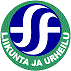 Nyt kaikki liikkeelle reippaaseen, syksyiseen tempaukseen!Ehdotamme, että Seura järjestää kävelytapahtuman kaikille kiinnostuneille.	Sauvojen kanssa tai ilman, koiraa taluttaen, lastenvaunuja työntäen, rollaattorilla tai potkulaudalla   Sieniretki, luontoretki, perhepäiväKaikki mukaan, kukin kykynsä mukaan! Raportit tapahtumista 20/11 mennessä osoitteeseen mari@rskl.seRaporttien lähettäneiden kesken arvotaan palkintoja